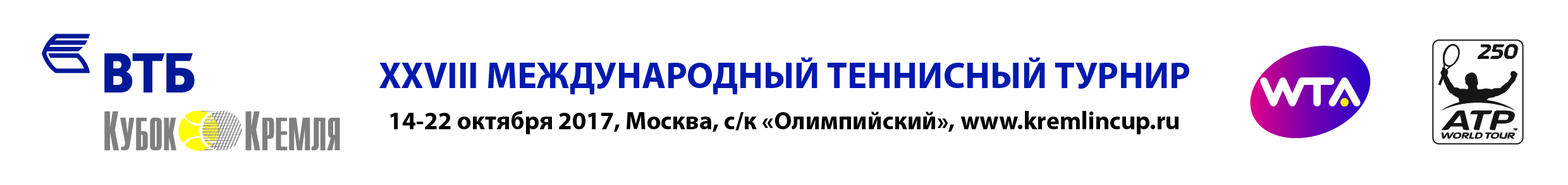 Пресс-службаВТБ Кубок Кремлятел: + 7 495 956 33 60natalia.ivanyuk@russport.ru АККРЕДИТАЦИОННАЯ ФОРМА ДЛЯ ФОТОКОРРЕСПОНДЕНТОВАККРЕДИТАЦИОННАЯ ФОРМА ДЛЯ ФОТОКОРРЕСПОНДЕНТОВАККРЕДИТАЦИОННАЯ ФОРМА ДЛЯ ФОТОКОРРЕСПОНДЕНТОВАККРЕДИТАЦИОННАЯ ФОРМА ДЛЯ ФОТОКОРРЕСПОНДЕНТОВАККРЕДИТАЦИОННАЯ ФОРМА ДЛЯ ФОТОКОРРЕСПОНДЕНТОВАККРЕДИТАЦИОННАЯ ФОРМА ДЛЯ ФОТОКОРРЕСПОНДЕНТОВАККРЕДИТАЦИОННАЯ ФОРМА ДЛЯ ФОТОКОРРЕСПОНДЕНТОВАККРЕДИТАЦИОННАЯ ФОРМА ДЛЯ ФОТОКОРРЕСПОНДЕНТОВАККРЕДИТАЦИОННАЯ ФОРМА ДЛЯ ФОТОКОРРЕСПОНДЕНТОВАККРЕДИТАЦИОННАЯ ФОРМА ДЛЯ ФОТОКОРРЕСПОНДЕНТОВАККРЕДИТАЦИОННАЯ ФОРМА ДЛЯ ФОТОКОРРЕСПОНДЕНТОВАККРЕДИТАЦИОННАЯ ФОРМА ДЛЯ ФОТОКОРРЕСПОНДЕНТОВАККРЕДИТАЦИОННАЯ ФОРМА ДЛЯ ФОТОКОРРЕСПОНДЕНТОВНазвание СМИ (№ РЕГ.СВ):Название СМИ (№ РЕГ.СВ):Название СМИ (№ РЕГ.СВ):Название СМИ (№ РЕГ.СВ):Название СМИ (№ РЕГ.СВ):Фамилия:Фамилия:Фамилия:Фамилия:Фамилия:Имя:Имя:Имя:Отчество:Отчество:Отчество:Адрес:Адрес:Адрес:Мобильный телефонМобильный телефонМобильный телефонМобильный телефонМобильный телефон Email: Email: Email:Тип СМИ:Тип СМИ:Тип СМИ:Тип СМИ:Тип СМИ:Тип СМИ:Тип СМИ:Тип СМИ:Тип СМИ:Тип СМИ:Тип СМИ:Тип СМИ:Тип СМИ:Печатная прессаПечатная прессаИнформационное агентствоИнформационное агентствоБлогБлогДругое ______________РадиоРадиоИнтернетИнтернетТВТВДолжность:Предпочтительные дни для аккредитации на Центральном корте*:Должность:Предпочтительные дни для аккредитации на Центральном корте*:Должность:Предпочтительные дни для аккредитации на Центральном корте*:Должность:Предпочтительные дни для аккредитации на Центральном корте*:Должность:Предпочтительные дни для аккредитации на Центральном корте*:Должность:Предпочтительные дни для аккредитации на Центральном корте*:Должность:Предпочтительные дни для аккредитации на Центральном корте*:Должность:Предпочтительные дни для аккредитации на Центральном корте*:Должность:Предпочтительные дни для аккредитации на Центральном корте*:Должность:Предпочтительные дни для аккредитации на Центральном корте*:Должность:Предпочтительные дни для аккредитации на Центральном корте*:Должность:Предпочтительные дни для аккредитации на Центральном корте*:Должность:Предпочтительные дни для аккредитации на Центральном корте*:ВНИМАНИЕ:  для прохождения аккредитации обязательно заполнение всех полей формы, прикрепление скана редакционного письма (pdf) и фотографии (желательно - 300 dpi, jpg, 4*6 см).* 14-19 октября: Свободный вход на Центральный корт без дополнительной аккредитации  20-22 октября:  Вход на Центральный корт будет осуществляться только при наличии двух аккредитаций:Аккредитация «Фото» на весь ТурнирОднодневная аккредитация «Фото» на Центральный корт с указанием даты и места в рабочей зоне (трибуны D8-D11)Все материалы должны быть предоставлены не позднее 1 октября 2017 года по адресу электронной почты: natalia.ivanyuk@russport.ru Оргкомитет турнира оставляет за собой право немотивированного отказа в аккредитацииНе принимаются заявки, присланные после установленного срока,  а также заявки от представителей рекламных агентств.ВНИМАНИЕ:  для прохождения аккредитации обязательно заполнение всех полей формы, прикрепление скана редакционного письма (pdf) и фотографии (желательно - 300 dpi, jpg, 4*6 см).* 14-19 октября: Свободный вход на Центральный корт без дополнительной аккредитации  20-22 октября:  Вход на Центральный корт будет осуществляться только при наличии двух аккредитаций:Аккредитация «Фото» на весь ТурнирОднодневная аккредитация «Фото» на Центральный корт с указанием даты и места в рабочей зоне (трибуны D8-D11)Все материалы должны быть предоставлены не позднее 1 октября 2017 года по адресу электронной почты: natalia.ivanyuk@russport.ru Оргкомитет турнира оставляет за собой право немотивированного отказа в аккредитацииНе принимаются заявки, присланные после установленного срока,  а также заявки от представителей рекламных агентств.ВНИМАНИЕ:  для прохождения аккредитации обязательно заполнение всех полей формы, прикрепление скана редакционного письма (pdf) и фотографии (желательно - 300 dpi, jpg, 4*6 см).* 14-19 октября: Свободный вход на Центральный корт без дополнительной аккредитации  20-22 октября:  Вход на Центральный корт будет осуществляться только при наличии двух аккредитаций:Аккредитация «Фото» на весь ТурнирОднодневная аккредитация «Фото» на Центральный корт с указанием даты и места в рабочей зоне (трибуны D8-D11)Все материалы должны быть предоставлены не позднее 1 октября 2017 года по адресу электронной почты: natalia.ivanyuk@russport.ru Оргкомитет турнира оставляет за собой право немотивированного отказа в аккредитацииНе принимаются заявки, присланные после установленного срока,  а также заявки от представителей рекламных агентств.ВНИМАНИЕ:  для прохождения аккредитации обязательно заполнение всех полей формы, прикрепление скана редакционного письма (pdf) и фотографии (желательно - 300 dpi, jpg, 4*6 см).* 14-19 октября: Свободный вход на Центральный корт без дополнительной аккредитации  20-22 октября:  Вход на Центральный корт будет осуществляться только при наличии двух аккредитаций:Аккредитация «Фото» на весь ТурнирОднодневная аккредитация «Фото» на Центральный корт с указанием даты и места в рабочей зоне (трибуны D8-D11)Все материалы должны быть предоставлены не позднее 1 октября 2017 года по адресу электронной почты: natalia.ivanyuk@russport.ru Оргкомитет турнира оставляет за собой право немотивированного отказа в аккредитацииНе принимаются заявки, присланные после установленного срока,  а также заявки от представителей рекламных агентств.ВНИМАНИЕ:  для прохождения аккредитации обязательно заполнение всех полей формы, прикрепление скана редакционного письма (pdf) и фотографии (желательно - 300 dpi, jpg, 4*6 см).* 14-19 октября: Свободный вход на Центральный корт без дополнительной аккредитации  20-22 октября:  Вход на Центральный корт будет осуществляться только при наличии двух аккредитаций:Аккредитация «Фото» на весь ТурнирОднодневная аккредитация «Фото» на Центральный корт с указанием даты и места в рабочей зоне (трибуны D8-D11)Все материалы должны быть предоставлены не позднее 1 октября 2017 года по адресу электронной почты: natalia.ivanyuk@russport.ru Оргкомитет турнира оставляет за собой право немотивированного отказа в аккредитацииНе принимаются заявки, присланные после установленного срока,  а также заявки от представителей рекламных агентств.ВНИМАНИЕ:  для прохождения аккредитации обязательно заполнение всех полей формы, прикрепление скана редакционного письма (pdf) и фотографии (желательно - 300 dpi, jpg, 4*6 см).* 14-19 октября: Свободный вход на Центральный корт без дополнительной аккредитации  20-22 октября:  Вход на Центральный корт будет осуществляться только при наличии двух аккредитаций:Аккредитация «Фото» на весь ТурнирОднодневная аккредитация «Фото» на Центральный корт с указанием даты и места в рабочей зоне (трибуны D8-D11)Все материалы должны быть предоставлены не позднее 1 октября 2017 года по адресу электронной почты: natalia.ivanyuk@russport.ru Оргкомитет турнира оставляет за собой право немотивированного отказа в аккредитацииНе принимаются заявки, присланные после установленного срока,  а также заявки от представителей рекламных агентств.ВНИМАНИЕ:  для прохождения аккредитации обязательно заполнение всех полей формы, прикрепление скана редакционного письма (pdf) и фотографии (желательно - 300 dpi, jpg, 4*6 см).* 14-19 октября: Свободный вход на Центральный корт без дополнительной аккредитации  20-22 октября:  Вход на Центральный корт будет осуществляться только при наличии двух аккредитаций:Аккредитация «Фото» на весь ТурнирОднодневная аккредитация «Фото» на Центральный корт с указанием даты и места в рабочей зоне (трибуны D8-D11)Все материалы должны быть предоставлены не позднее 1 октября 2017 года по адресу электронной почты: natalia.ivanyuk@russport.ru Оргкомитет турнира оставляет за собой право немотивированного отказа в аккредитацииНе принимаются заявки, присланные после установленного срока,  а также заявки от представителей рекламных агентств.ВНИМАНИЕ:  для прохождения аккредитации обязательно заполнение всех полей формы, прикрепление скана редакционного письма (pdf) и фотографии (желательно - 300 dpi, jpg, 4*6 см).* 14-19 октября: Свободный вход на Центральный корт без дополнительной аккредитации  20-22 октября:  Вход на Центральный корт будет осуществляться только при наличии двух аккредитаций:Аккредитация «Фото» на весь ТурнирОднодневная аккредитация «Фото» на Центральный корт с указанием даты и места в рабочей зоне (трибуны D8-D11)Все материалы должны быть предоставлены не позднее 1 октября 2017 года по адресу электронной почты: natalia.ivanyuk@russport.ru Оргкомитет турнира оставляет за собой право немотивированного отказа в аккредитацииНе принимаются заявки, присланные после установленного срока,  а также заявки от представителей рекламных агентств.ВНИМАНИЕ:  для прохождения аккредитации обязательно заполнение всех полей формы, прикрепление скана редакционного письма (pdf) и фотографии (желательно - 300 dpi, jpg, 4*6 см).* 14-19 октября: Свободный вход на Центральный корт без дополнительной аккредитации  20-22 октября:  Вход на Центральный корт будет осуществляться только при наличии двух аккредитаций:Аккредитация «Фото» на весь ТурнирОднодневная аккредитация «Фото» на Центральный корт с указанием даты и места в рабочей зоне (трибуны D8-D11)Все материалы должны быть предоставлены не позднее 1 октября 2017 года по адресу электронной почты: natalia.ivanyuk@russport.ru Оргкомитет турнира оставляет за собой право немотивированного отказа в аккредитацииНе принимаются заявки, присланные после установленного срока,  а также заявки от представителей рекламных агентств.ВНИМАНИЕ:  для прохождения аккредитации обязательно заполнение всех полей формы, прикрепление скана редакционного письма (pdf) и фотографии (желательно - 300 dpi, jpg, 4*6 см).* 14-19 октября: Свободный вход на Центральный корт без дополнительной аккредитации  20-22 октября:  Вход на Центральный корт будет осуществляться только при наличии двух аккредитаций:Аккредитация «Фото» на весь ТурнирОднодневная аккредитация «Фото» на Центральный корт с указанием даты и места в рабочей зоне (трибуны D8-D11)Все материалы должны быть предоставлены не позднее 1 октября 2017 года по адресу электронной почты: natalia.ivanyuk@russport.ru Оргкомитет турнира оставляет за собой право немотивированного отказа в аккредитацииНе принимаются заявки, присланные после установленного срока,  а также заявки от представителей рекламных агентств.ВНИМАНИЕ:  для прохождения аккредитации обязательно заполнение всех полей формы, прикрепление скана редакционного письма (pdf) и фотографии (желательно - 300 dpi, jpg, 4*6 см).* 14-19 октября: Свободный вход на Центральный корт без дополнительной аккредитации  20-22 октября:  Вход на Центральный корт будет осуществляться только при наличии двух аккредитаций:Аккредитация «Фото» на весь ТурнирОднодневная аккредитация «Фото» на Центральный корт с указанием даты и места в рабочей зоне (трибуны D8-D11)Все материалы должны быть предоставлены не позднее 1 октября 2017 года по адресу электронной почты: natalia.ivanyuk@russport.ru Оргкомитет турнира оставляет за собой право немотивированного отказа в аккредитацииНе принимаются заявки, присланные после установленного срока,  а также заявки от представителей рекламных агентств.ВНИМАНИЕ:  для прохождения аккредитации обязательно заполнение всех полей формы, прикрепление скана редакционного письма (pdf) и фотографии (желательно - 300 dpi, jpg, 4*6 см).* 14-19 октября: Свободный вход на Центральный корт без дополнительной аккредитации  20-22 октября:  Вход на Центральный корт будет осуществляться только при наличии двух аккредитаций:Аккредитация «Фото» на весь ТурнирОднодневная аккредитация «Фото» на Центральный корт с указанием даты и места в рабочей зоне (трибуны D8-D11)Все материалы должны быть предоставлены не позднее 1 октября 2017 года по адресу электронной почты: natalia.ivanyuk@russport.ru Оргкомитет турнира оставляет за собой право немотивированного отказа в аккредитацииНе принимаются заявки, присланные после установленного срока,  а также заявки от представителей рекламных агентств.ВНИМАНИЕ:  для прохождения аккредитации обязательно заполнение всех полей формы, прикрепление скана редакционного письма (pdf) и фотографии (желательно - 300 dpi, jpg, 4*6 см).* 14-19 октября: Свободный вход на Центральный корт без дополнительной аккредитации  20-22 октября:  Вход на Центральный корт будет осуществляться только при наличии двух аккредитаций:Аккредитация «Фото» на весь ТурнирОднодневная аккредитация «Фото» на Центральный корт с указанием даты и места в рабочей зоне (трибуны D8-D11)Все материалы должны быть предоставлены не позднее 1 октября 2017 года по адресу электронной почты: natalia.ivanyuk@russport.ru Оргкомитет турнира оставляет за собой право немотивированного отказа в аккредитацииНе принимаются заявки, присланные после установленного срока,  а также заявки от представителей рекламных агентств.После рассмотрения и одобрения Вашей заявки, на указанный Вами адрес электронной почты придёт подтверждение аккредитацииПосле рассмотрения и одобрения Вашей заявки, на указанный Вами адрес электронной почты придёт подтверждение аккредитацииПосле рассмотрения и одобрения Вашей заявки, на указанный Вами адрес электронной почты придёт подтверждение аккредитацииПосле рассмотрения и одобрения Вашей заявки, на указанный Вами адрес электронной почты придёт подтверждение аккредитацииПосле рассмотрения и одобрения Вашей заявки, на указанный Вами адрес электронной почты придёт подтверждение аккредитацииПосле рассмотрения и одобрения Вашей заявки, на указанный Вами адрес электронной почты придёт подтверждение аккредитацииПосле рассмотрения и одобрения Вашей заявки, на указанный Вами адрес электронной почты придёт подтверждение аккредитацииПосле рассмотрения и одобрения Вашей заявки, на указанный Вами адрес электронной почты придёт подтверждение аккредитацииПосле рассмотрения и одобрения Вашей заявки, на указанный Вами адрес электронной почты придёт подтверждение аккредитацииПосле рассмотрения и одобрения Вашей заявки, на указанный Вами адрес электронной почты придёт подтверждение аккредитацииПосле рассмотрения и одобрения Вашей заявки, на указанный Вами адрес электронной почты придёт подтверждение аккредитацииПосле рассмотрения и одобрения Вашей заявки, на указанный Вами адрес электронной почты придёт подтверждение аккредитацииПосле рассмотрения и одобрения Вашей заявки, на указанный Вами адрес электронной почты придёт подтверждение аккредитацииУтверждение руководителем Утверждение руководителем Утверждение руководителем Утверждение руководителем Утверждение руководителем Утверждение руководителем Утверждение руководителем Утверждение руководителем Утверждение руководителем Утверждение руководителем Утверждение руководителем Утверждение руководителем Утверждение руководителем Подпись и печать  руководителяПодпись и печать  руководителяПодпись и печать  руководителяПодпись и печать  руководителяПодпись и печать  руководителяПодпись и печать  руководителяПодпись и печать  руководителяПодпись и печать  руководителяПодпись и печать  руководителяПодпись и печать  руководителяПодпись и печать  руководителяДатаДата